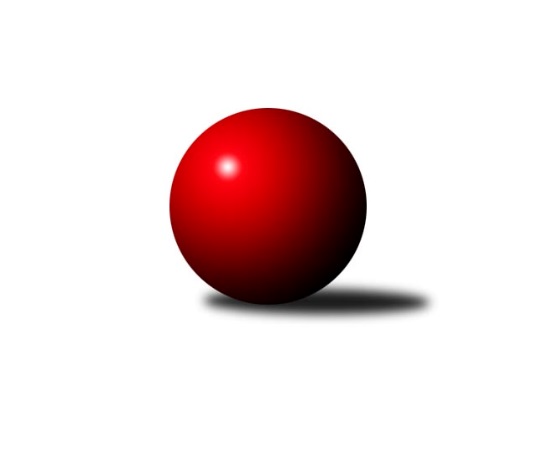 Č.12Ročník 2023/2024	9.5.2024 OP Tábor 2023/2024Statistika 12. kolaTabulka družstev:		družstvo	záp	výh	rem	proh	skore	sety	průměr	body	plné	dorážka	chyby	1.	Loko Tábor C	12	9	1	2	48.5 : 23.5 	(63.0 : 33.0)	1620	19	1145	476	39.6	2.	So. Chýnov B	12	9	0	3	53.5 : 18.5 	(68.5 : 27.5)	1664	18	1157	507	30.3	3.	KK Hilton C	11	6	1	4	40.0 : 26.0 	(48.5 : 39.5)	1512	13	1077	435	46.5	4.	Sp. Soběslav B	12	5	0	7	27.0 : 45.0 	(35.5 : 60.5)	1453	10	1057	397	57.8	5.	So. Chotoviny D	12	3	1	8	26.0 : 46.0 	(36.5 : 59.5)	1495	7	1084	410	53.1	6.	Loko Tábor D	11	1	1	9	15.0 : 51.0 	(28.0 : 60.0)	1367	3	1008	359	67.8Tabulka doma:		družstvo	záp	výh	rem	proh	skore	sety	průměr	body	maximum	minimum	1.	So. Chýnov B	6	5	0	1	29.5 : 6.5 	(37.5 : 10.5)	1712	10	1750	1674	2.	KK Hilton C	6	4	0	2	26.0 : 10.0 	(31.5 : 16.5)	1579	8	1667	1491	3.	Loko Tábor C	6	4	0	2	22.0 : 14.0 	(31.0 : 17.0)	1663	8	1733	1570	4.	Sp. Soběslav B	5	2	0	3	12.0 : 18.0 	(16.5 : 23.5)	1331	4	1401	1276	5.	So. Chotoviny D	6	0	1	5	8.0 : 28.0 	(16.5 : 31.5)	1503	1	1637	1396	6.	Loko Tábor D	6	0	1	5	7.0 : 29.0 	(15.5 : 32.5)	1438	1	1509	1371Tabulka venku:		družstvo	záp	výh	rem	proh	skore	sety	průměr	body	maximum	minimum	1.	Loko Tábor C	6	5	1	0	26.5 : 9.5 	(32.0 : 16.0)	1602	11	1722	1470	2.	So. Chýnov B	6	4	0	2	24.0 : 12.0 	(31.0 : 17.0)	1652	8	1794	1536	3.	So. Chotoviny D	6	3	0	3	18.0 : 18.0 	(20.0 : 28.0)	1493	6	1599	1279	4.	Sp. Soběslav B	7	3	0	4	15.0 : 27.0 	(19.0 : 37.0)	1484	6	1548	1409	5.	KK Hilton C	5	2	1	2	14.0 : 16.0 	(17.0 : 23.0)	1495	5	1552	1365	6.	Loko Tábor D	5	1	0	4	8.0 : 22.0 	(12.5 : 27.5)	1378	2	1502	1247Tabulka podzimní části:		družstvo	záp	výh	rem	proh	skore	sety	průměr	body	doma	venku	1.	Loko Tábor C	10	9	0	1	43.5 : 16.5 	(54.0 : 26.0)	1622	18 	4 	0 	1 	5 	0 	0	2.	So. Chýnov B	10	7	0	3	43.5 : 16.5 	(57.0 : 23.0)	1664	14 	4 	0 	1 	3 	0 	2	3.	KK Hilton C	10	6	1	3	38.0 : 22.0 	(44.5 : 35.5)	1512	13 	4 	0 	1 	2 	1 	2	4.	Sp. Soběslav B	10	4	0	6	23.0 : 37.0 	(31.0 : 49.0)	1454	8 	2 	0 	3 	2 	0 	3	5.	So. Chotoviny D	10	2	0	8	19.0 : 41.0 	(29.5 : 50.5)	1481	4 	0 	0 	5 	2 	0 	3	6.	Loko Tábor D	10	1	1	8	13.0 : 47.0 	(24.0 : 56.0)	1368	3 	0 	1 	4 	1 	0 	4Tabulka jarní části:		družstvo	záp	výh	rem	proh	skore	sety	průměr	body	doma	venku	1.	So. Chýnov B	2	2	0	0	10.0 : 2.0 	(11.5 : 4.5)	1732	4 	1 	0 	0 	1 	0 	0 	2.	So. Chotoviny D	2	1	1	0	7.0 : 5.0 	(7.0 : 9.0)	1618	3 	0 	1 	0 	1 	0 	0 	3.	Sp. Soběslav B	2	1	0	1	4.0 : 8.0 	(4.5 : 11.5)	1486	2 	0 	0 	0 	1 	0 	1 	4.	Loko Tábor C	2	0	1	1	5.0 : 7.0 	(9.0 : 7.0)	1650	1 	0 	0 	1 	0 	1 	0 	5.	KK Hilton C	1	0	0	1	2.0 : 4.0 	(4.0 : 4.0)	1579	0 	0 	0 	1 	0 	0 	0 	6.	Loko Tábor D	1	0	0	1	2.0 : 4.0 	(4.0 : 4.0)	1419	0 	0 	0 	1 	0 	0 	0 Zisk bodů pro družstvo:		jméno hráče	družstvo	body	zápasy	v %	dílčí body	sety	v %	1.	Stanislav Ťoupal 	KK Hilton C 	9	/	9	(100%)	15	/	18	(83%)	2.	Radim Mareš 	So. Chýnov B 	9	/	10	(90%)	17	/	20	(85%)	3.	Kateřina Křemenová 	So. Chotoviny D 	7	/	11	(64%)	14	/	22	(64%)	4.	Vlastimil Novák 	So. Chýnov B 	6.5	/	11	(59%)	13	/	22	(59%)	5.	Karolína Roubková 	So. Chýnov B 	6	/	8	(75%)	12.5	/	16	(78%)	6.	Vendula Burdová 	So. Chýnov B 	6	/	9	(67%)	12	/	18	(67%)	7.	Barbora Dvořáková 	Loko Tábor C 	6	/	9	(67%)	11	/	18	(61%)	8.	Zdeněk Zeman 	Loko Tábor C 	6	/	9	(67%)	10.5	/	18	(58%)	9.	Jiří Vitha 	KK Hilton C 	5	/	6	(83%)	9	/	12	(75%)	10.	Věra Návarová 	So. Chýnov B 	5	/	6	(83%)	8	/	12	(67%)	11.	Vojtěch Křivan 	Sp. Soběslav B 	5	/	9	(56%)	8	/	18	(44%)	12.	Monika Havránková 	Loko Tábor D 	5	/	11	(45%)	10.5	/	22	(48%)	13.	Viktorie Lojdová 	Loko Tábor D 	4	/	4	(100%)	6	/	8	(75%)	14.	Josef Macháček 	Loko Tábor C 	4	/	6	(67%)	8	/	12	(67%)	15.	David Dvořák 	Loko Tábor C 	4	/	6	(67%)	7.5	/	12	(63%)	16.	Ctibor Cabadaj 	Loko Tábor C 	4	/	7	(57%)	11	/	14	(79%)	17.	Lucie Lišková 	So. Chotoviny D 	4	/	12	(33%)	7.5	/	24	(31%)	18.	Zdeněk Samec 	Loko Tábor C 	3.5	/	4	(88%)	7	/	8	(88%)	19.	Ladislav Maroušek 	KK Hilton C 	3	/	4	(75%)	4	/	8	(50%)	20.	Jan Krákora 	KK Hilton C 	3	/	5	(60%)	7	/	10	(70%)	21.	Jana Křivanová 	Sp. Soběslav B 	3	/	6	(50%)	5.5	/	12	(46%)	22.	Jarmil Kylar 	KK Hilton C 	3	/	7	(43%)	5	/	14	(36%)	23.	Vladimír Křivan 	Sp. Soběslav B 	3	/	7	(43%)	4.5	/	14	(32%)	24.	Pavlína Fürbacherová 	Loko Tábor D 	3	/	10	(30%)	9	/	20	(45%)	25.	František Orel 	So. Chotoviny D 	3	/	11	(27%)	6	/	22	(27%)	26.	Zdeněk Fiala 	So. Chotoviny D 	3	/	12	(25%)	7	/	24	(29%)	27.	Miroslav Kovač 	KK Hilton C 	2	/	7	(29%)	7	/	14	(50%)	28.	Pavel Reichel 	Sp. Soběslav B 	2	/	10	(20%)	8	/	20	(40%)	29.	Matěj Poula 	So. Chotoviny D 	1	/	1	(100%)	2	/	2	(100%)	30.	Dominik Smutný 	Loko Tábor C 	1	/	1	(100%)	2	/	2	(100%)	31.	Josef Schleiss 	Sp. Soběslav B 	1	/	2	(50%)	3	/	4	(75%)	32.	Jiří Šalát 	So. Chýnov B 	1	/	2	(50%)	2	/	4	(50%)	33.	Irena Dlouhá 	Loko Tábor D 	1	/	2	(50%)	1	/	4	(25%)	34.	Zdeněk Vít 	Loko Tábor C 	1	/	3	(33%)	4	/	6	(67%)	35.	Jana Votrubová 	Sp. Soběslav B 	1	/	3	(33%)	1	/	6	(17%)	36.	Zdeněk Pech 	KK Hilton C 	1	/	5	(20%)	1.5	/	10	(15%)	37.	Kateřina Smolíková 	Sp. Soběslav B 	1	/	8	(13%)	2.5	/	16	(16%)	38.	Václav Gabriel 	KK Hilton C 	0	/	1	(0%)	0	/	2	(0%)	39.	Martina Sedláčková 	Loko Tábor D 	0	/	8	(0%)	1	/	16	(6%)	40.	Pavla Krejčová 	Loko Tábor D 	0	/	9	(0%)	0.5	/	18	(3%)Průměry na kuželnách:		kuželna	průměr	plné	dorážka	chyby	výkon na hráče	1.	TJ Sokol Chýnov, 1-2	1623	1159	464	42.4	(405.9)	2.	Tábor, 1-4	1559	1105	453	49.1	(389.8)	3.	Sezimovo Ústí, 1-2	1551	1101	449	47.4	(387.8)	4.	TJ Sokol Chotoviny, 1-4	1544	1110	434	50.9	(386.0)	5.	Soběslav, 1-2	1355	991	363	57.0	(338.8)Nejlepší výkony na kuželnách:TJ Sokol Chýnov, 1-2So. Chýnov B	1750	11. kolo	Věra Návarová 	So. Chýnov B	474	1. koloSo. Chýnov B	1730	3. kolo	Vlastimil Novák 	So. Chýnov B	472	11. koloLoko Tábor C	1722	7. kolo	Radim Mareš 	So. Chýnov B	469	9. koloSo. Chýnov B	1715	9. kolo	Radim Mareš 	So. Chýnov B	463	3. koloSo. Chýnov B	1702	1. kolo	Vendula Burdová 	So. Chýnov B	443	3. koloSo. Chýnov B	1698	5. kolo	Radim Mareš 	So. Chýnov B	443	7. koloSo. Chýnov B	1674	7. kolo	Ctibor Cabadaj 	Loko Tábor C	441	7. koloSo. Chotoviny D	1577	9. kolo	Vendula Burdová 	So. Chýnov B	439	9. koloSp. Soběslav B	1548	11. kolo	Karolína Roubková 	So. Chýnov B	438	11. koloKK Hilton C	1540	3. kolo	Zdeněk Zeman 	Loko Tábor C	438	7. koloTábor, 1-4So. Chýnov B	1794	10. kolo	Zdeněk Zeman 	Loko Tábor C	493	8. koloLoko Tábor C	1733	2. kolo	Radim Mareš 	So. Chýnov B	486	2. koloLoko Tábor C	1725	8. kolo	Radim Mareš 	So. Chýnov B	486	10. koloSo. Chýnov B	1713	12. kolo	Zdeněk Zeman 	Loko Tábor C	465	2. koloLoko Tábor C	1700	10. kolo	Barbora Dvořáková 	Loko Tábor C	463	8. koloSo. Chýnov B	1684	2. kolo	Stanislav Ťoupal 	KK Hilton C	462	10. koloLoko Tábor C	1667	12. kolo	Radim Mareš 	So. Chýnov B	460	12. koloSo. Chotoviny D	1587	6. kolo	Zdeněk Zeman 	Loko Tábor C	450	12. koloLoko Tábor C	1585	9. kolo	Vendula Burdová 	So. Chýnov B	446	10. koloLoko Tábor C	1570	6. kolo	Věra Návarová 	So. Chýnov B	444	10. koloSezimovo Ústí, 1-2KK Hilton C	1667	8. kolo	Stanislav Ťoupal 	KK Hilton C	476	1. koloSo. Chýnov B	1658	8. kolo	Stanislav Ťoupal 	KK Hilton C	454	12. koloLoko Tábor C	1616	5. kolo	Jiří Vitha 	KK Hilton C	446	8. koloKK Hilton C	1615	4. kolo	Jarmil Kylar 	KK Hilton C	444	11. koloSo. Chotoviny D	1599	12. kolo	Zdeněk Zeman 	Loko Tábor C	435	5. koloKK Hilton C	1583	11. kolo	Stanislav Ťoupal 	KK Hilton C	434	11. koloKK Hilton C	1579	12. kolo	Vlastimil Novák 	So. Chýnov B	433	8. koloKK Hilton C	1579	1. kolo	Jarmil Kylar 	KK Hilton C	432	12. koloKK Hilton C	1541	2. kolo	Stanislav Ťoupal 	KK Hilton C	432	8. koloSo. Chotoviny D	1515	2. kolo	Kateřina Křemenová 	So. Chotoviny D	430	12. koloTJ Sokol Chotoviny, 1-4So. Chýnov B	1684	4. kolo	Radim Mareš 	So. Chýnov B	477	4. koloLoko Tábor C	1657	1. kolo	Matěj Poula 	So. Chotoviny D	471	11. koloSo. Chotoviny D	1637	11. kolo	Zdeněk Samec 	Loko Tábor C	450	1. koloLoko Tábor C	1632	11. kolo	Jiří Vitha 	KK Hilton C	435	7. koloKK Hilton C	1540	7. kolo	Zdeněk Zeman 	Loko Tábor C	433	11. koloSo. Chotoviny D	1523	4. kolo	Stanislav Ťoupal 	KK Hilton C	424	7. koloSo. Chotoviny D	1522	1. kolo	Ctibor Cabadaj 	Loko Tábor C	421	11. koloSo. Chotoviny D	1505	7. kolo	Barbora Dvořáková 	Loko Tábor C	418	11. koloSp. Soběslav B	1501	10. kolo	David Dvořák 	Loko Tábor C	416	1. koloLoko Tábor D	1500	3. kolo	Vlastimil Novák 	So. Chýnov B	405	4. koloSoběslav, 1-2So. Chýnov B	1536	6. kolo	Zdeněk Zeman 	Loko Tábor C	409	3. koloLoko Tábor C	1470	3. kolo	Vlastimil Novák 	So. Chýnov B	402	6. koloSp. Soběslav B	1401	6. kolo	Jiří Šalát 	So. Chýnov B	398	6. koloSp. Soběslav B	1373	5. kolo	Radim Mareš 	So. Chýnov B	395	6. koloKK Hilton C	1365	9. kolo	Ctibor Cabadaj 	Loko Tábor C	374	3. koloSp. Soběslav B	1326	9. kolo	Pavel Reichel 	Sp. Soběslav B	369	6. koloSo. Chotoviny D	1279	5. kolo	Viktorie Lojdová 	Loko Tábor D	362	7. koloSp. Soběslav B	1278	3. kolo	Josef Schleiss 	Sp. Soběslav B	360	5. koloSp. Soběslav B	1276	7. kolo	Jan Krákora 	KK Hilton C	358	9. koloLoko Tábor D	1247	7. kolo	Pavel Reichel 	Sp. Soběslav B	353	3. koloČetnost výsledků:	6.0 : 0.0	7x	5.0 : 1.0	6x	4.0 : 2.0	3x	3.0 : 3.0	2x	2.0 : 4.0	5x	1.5 : 4.5	1x	1.0 : 5.0	8x	0.0 : 6.0	4x